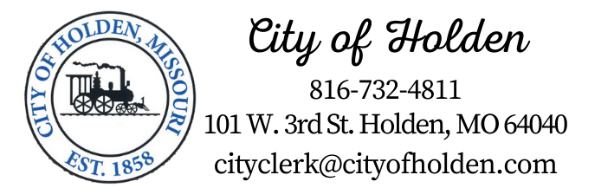 HOLDEN REGULAR CITY COUNCIL MEETING AGENDAThursday, February 15, 2024, 7:00 p.m.Hallar Building (City Hall) 101 W 3rd Street Holden, MO 64040All Stand for the Pledge of Allegiance & InvocationROLL CALLAPPROVAL OF MINUTES1/18/24 Regular City Council Meeting Minutes1/18/24 Closed Session Minutes1/30/24  Special Session Minutes1/30/24 Closed Session MinutesAPPROVAL OF APPROPRIATIONSAppropriations/Expenditures presented at Finance & Budget Committee Meeting.PUBLIC COMMENT, PETITIONS, AND OTHER COMMUNICATIONSPublic Comments (Limit: 3 Minutes-Must sign up to be recognized to speak)Community Organization Updates (Limit 5: Minutes-Must sign up to speak)Mayor Communications DEPARTMENT & COMMITTEE REPORTSDepartment ReportsPolice Department – Chief MayhewFire Department – Chief WakemanStreet Department –  Joe RobbBoard of Public Works – Minutes SubmittedCommittee ReportsBudget, Finance & Administration – McDanielPublic Works & Infrastructure – MillerCommunity Development – MenschBuilding Inspector ReportPublic Safety – McDaniel Public Parks & Recreation – GetzPark and Recreation Board MinutesEconomic & Industrial Development – MalloryPlanning and Zoning Commission MinutesRESOLUTIONSRes No. R24-05 Park Board AppointmentsRes No. R24-06 MoDOT Funding Agreement; TAP-3400(452)ORDINANCESBill No. 02-01-24 Dana F. Cole and Company Auditor Engagement LetterOLD  & NEW BUSINESSTrash disposal service discussionTractor pull updateCLOSED SESSIONThe Holden City Council may enter an executive session before or during this meeting. If such action is approved by a majority of Council present, the Council may discuss Litigation matters as authorized by RSMo 610.021(1); Real Estate acquisition matters as authorized by RSMo 610.021(2), Personnel matters as authorized by RSMo 610.021 (3), Other matters as authorized by RSMo 610.021 (4-25) as may be applicable.Council will enter closed session for the following, if approved by roll call vote.Legal actions 610.021(1)Real estate matters 610.021(2)Specifications for competitive bidding 610.021(11)Sealed bids and related documents 610.021(12) ADJOURNMENT